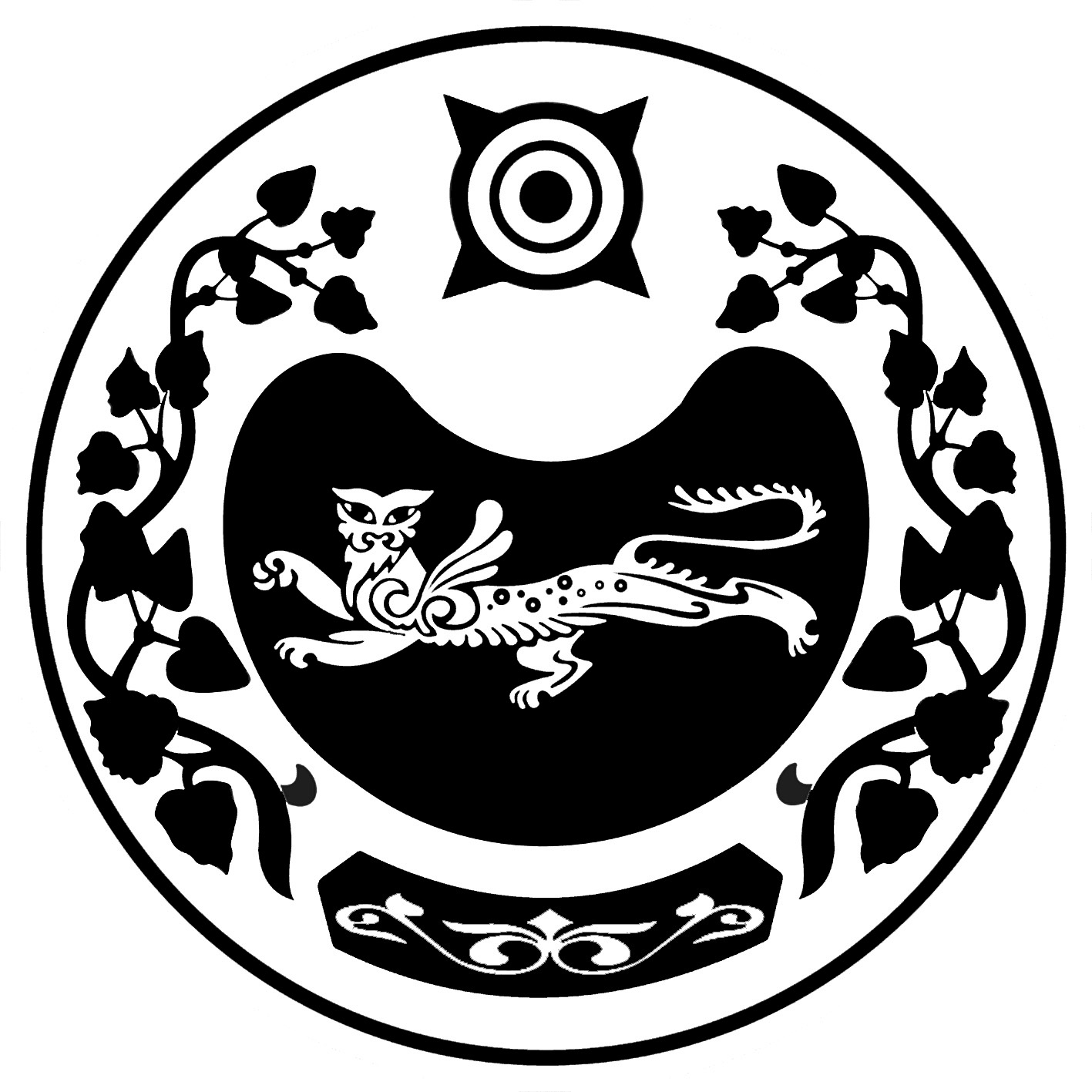 РОССИЯ ФЕДЕРАЦИЯЗЫ                               РОССИЙСКАЯ ФЕДЕРАЦИЯХАКАС РЕСПУБЛИКАЗЫ                                   РЕСПУБЛИКА ХАКАСИЯАUБАН ПИЛТIРI	                                    	АДМИНИСТРАЦИЯАЙМАUЫНЫY УСТАU-ПАСТАА	         УСТЬ-АБАКАНСКОГО РАЙОНАП О С Т А Н О В Л Е Н И Е  от 05.05.2023               № 566 - прп Усть-АбаканО внесении изменений в постановление администрации       Усть-Абаканского района от 18.05.2020 № 300-п                    «Об утверждении Примерного  положения об оплате труда работников муниципальных учреждений Усть-Абаканского района в сфере физической культуры и спорта в новой редакции»В соответствии со статьями 135, 144 Трудового кодекса Российской Федерации, руководствуясь постановлением Правительства Республики Хакасия от 03.06.2011 № 321 «Об утверждении Примерного положения об оплате труда работников государственных учреждений Республики Хакасия в сфере спорта»(с последующими изменениями),статьей 66 Устава муниципального образования Усть-Абаканский район Республики Хакасия, администрацияУсть-Абаканского районаПОСТАНОВЛЯЕТ:1. Внести вПримерное положение об оплате труда работников муниципальных учреждений Усть-Абаканского района в сфере физической культуры и спорта, утвержденное постановлением администрации Усть-Абаканского районаот 18.05.2020 № 300-п «Об утверждении Примерного  положения об оплате труда работников муниципальных учреждений Усть-Абаканского района в сфере физической культуры и спорта в новой редакции» (с последующими изменениями),следующие изменения:1.1.В пункте 1.5 раздела 1 слова «в соответствии с приложением 8» заменить словами «в соответствии с приложением 2»;1.2.В пункте 2.6 раздела 2 слова «установленным приложениями 1, 2, 3, 4, 5, 6, 7, 9» заменить словами «установленным приложением 1»;1.3.Приложение 1изложить в новой редакции:  «Приложение 1к Примерному положениюоб оплате труда работниковмуниципальных учрежденийУсть-Абаканского районав сфере физической культуры и                спортаРЕКОМЕНДУЕМЫЕ РАЗМЕРЫдолжностных окладов работниковмуниципальных учрежденийУсть-Абаканского районав сфере физической культуры испорта»;1.4. Приложения 2, 3, 4, 5, 6, 7, 9, 10исключить;1.5. Приложение8 считать приложением 2.2. Настоящее постановление вступает в силу с момента официального опубликованияи распространяется на правоотношения, возникшие с 01.01.2023 года. 3. Главному редактору газеты «Усть-Абаканские известия»                      (И.Ю. Церковная) опубликовать настоящее постановление в газете                              «Усть-Абаканские известия официальные».4. Управляющему            делами администрации Усть-Абаканского района      (О.В Лемытская) разместить настоящее постановление на официальном сайте администрации Усть-Абаканского района в информационно-телекоммуникационной сети «Интернет».5. Контроль за исполнением настоящего постановления возложить                                на О.А. Федорову – заместителя Главы администрации Усть-Абаканского района по социальным вопросам. И.о.Главы Усть-Абаканского района		                                   Н.А. ПотылицынаКвалификационный уровеньДолжностьДолжностьДолжностьРазмер должностного оклада, рублейРазмер должностного оклада, рублей122233Профессиональная квалификационная группа должностей работников физической культуры и спорта второго уровняПрофессиональная квалификационная группа должностей работников физической культуры и спорта второго уровняПрофессиональная квалификационная группа должностей работников физической культуры и спорта второго уровняПрофессиональная квалификационная группа должностей работников физической культуры и спорта второго уровняПрофессиональная квалификационная группа должностей работников физической культуры и спорта второго уровняПрофессиональная квалификационная группа должностей работников физической культуры и спорта второго уровняПервыйИнструктор по спортуИнструктор по спортуИнструктор по спорту5235,05235,0ВторойТренерТренерТренер7453,07453,0Профессиональная квалификационная группа должностей педагогических работниковПрофессиональная квалификационная группа должностей педагогических работниковПрофессиональная квалификационная группа должностей педагогических работниковПрофессиональная квалификационная группа должностей педагогических работниковПрофессиональная квалификационная группа должностей педагогических работниковПрофессиональная квалификационная группа должностей педагогических работниковВторойВторойТренер-преподаватель,инструктор-методистТренер-преподаватель,инструктор-методист7816,07816,0ТретийТретийСтарший тренер-преподавательСтарший тренер-преподаватель7681,07681,0Профессиональная квалификационная группа «Врачи и провизоры»Профессиональная квалификационная группа «Врачи и провизоры»Профессиональная квалификационная группа «Врачи и провизоры»Профессиональная квалификационная группа «Врачи и провизоры»Профессиональная квалификационная группа «Врачи и провизоры»Профессиональная квалификационная группа «Врачи и провизоры»ВторойВрач-специалистВрач-специалистВрач-специалист4430,04430,0Профессиональная квалификационная группа «Общеотраслевые профессии рабочих первого уровня»Профессиональная квалификационная группа «Общеотраслевые профессии рабочих первого уровня»Профессиональная квалификационная группа «Общеотраслевые профессии рабочих первого уровня»Профессиональная квалификационная группа «Общеотраслевые профессии рабочих первого уровня»Профессиональная квалификационная группа «Общеотраслевые профессии рабочих первого уровня»Профессиональная квалификационная группа «Общеотраслевые профессии рабочих первого уровня»ПервыйПервыйПервыйДворник; рабочий по комплексному обслуживанию и ремонту зданий; сторож (вахтер); уборщик служебных помещенийДворник; рабочий по комплексному обслуживанию и ремонту зданий; сторож (вахтер); уборщик служебных помещений5704,0Профессиональная квалификационная группа «Общеотраслевые профессии рабочих второго уровня»Профессиональная квалификационная группа «Общеотраслевые профессии рабочих второго уровня»Профессиональная квалификационная группа «Общеотраслевые профессии рабочих второго уровня»Профессиональная квалификационная группа «Общеотраслевые профессии рабочих второго уровня»Профессиональная квалификационная группа «Общеотраслевые профессии рабочих второго уровня»Профессиональная квалификационная группа «Общеотраслевые профессии рабочих второго уровня»ПервыйПервыйПервыйВодитель автомобиляВодитель автомобиля6122,0ЧетвертыйЧетвертыйЧетвертыйНаименования профессий рабочих, предусмотренных 1-3 квалификационными уровнями настоящей профессиональной квалификационной группы, выполняющих важные (особо важные) и ответственные (особо ответственные) работыНаименования профессий рабочих, предусмотренных 1-3 квалификационными уровнями настоящей профессиональной квалификационной группы, выполняющих важные (особо важные) и ответственные (особо ответственные) работы7413,0Должности работников, не вошедшие в квалификационные уровни профессиональных квалификационных группДолжности работников, не вошедшие в квалификационные уровни профессиональных квалификационных группДолжности работников, не вошедшие в квалификационные уровни профессиональных квалификационных группДолжности работников, не вошедшие в квалификационные уровни профессиональных квалификационных группДолжности работников, не вошедшие в квалификационные уровни профессиональных квалификационных группДолжности работников, не вошедшие в квалификационные уровни профессиональных квалификационных группНачальник комплексаНачальник комплексаНачальник комплексаНачальник комплекса8278,08278,0